Class 5 – Homework – Lindisfarne – 6.2.23Q1.These two shapes have the same perimeter.     regular hexagon           square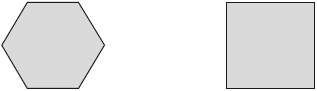 Not actual sizeThe length of each side of the hexagon is 8 centimetres.Calculate the area of the square.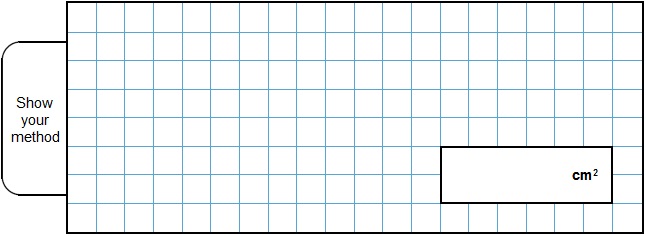 2 marksQ2.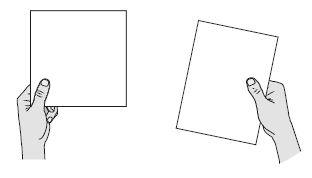 A square tile measures 20 cm by 20 cm.A rectangular tile is 3 cm longer and 2 cm narrower than the square tile.What is the difference in area between the two tiles?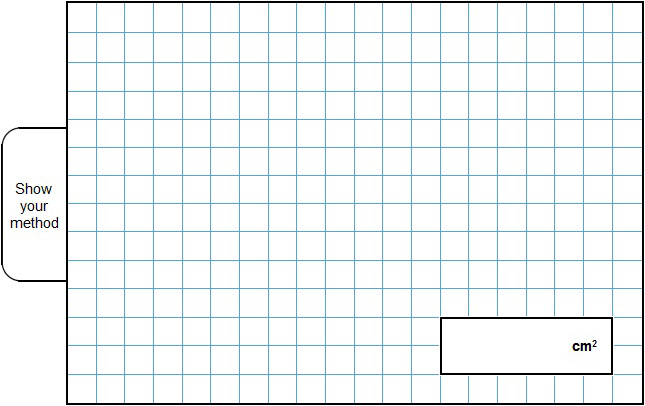 3 marksQ3.Draw a rectangle on the grid that has half the area of the shaded triangle.Use a ruler. 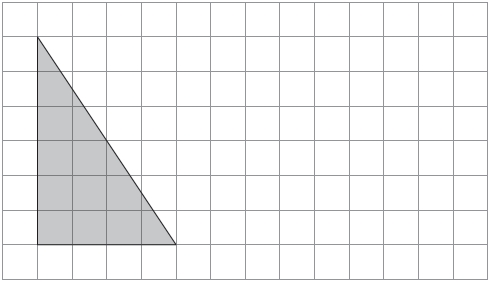 Q4.The area of this square is 36 cm2.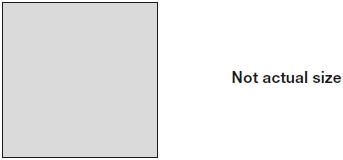 The square is cut into quarters to create 4 identical rectangles.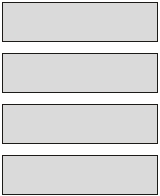 What is the perimeter of one of the small rectangles? Q5.Here is a grid of regular hexagons.The shaded shape has an area of 3 hexagons and a perimeter of 14 cm.Draw another shape on the grid which has an area of 4 hexagons and a perimeter of 14 cm.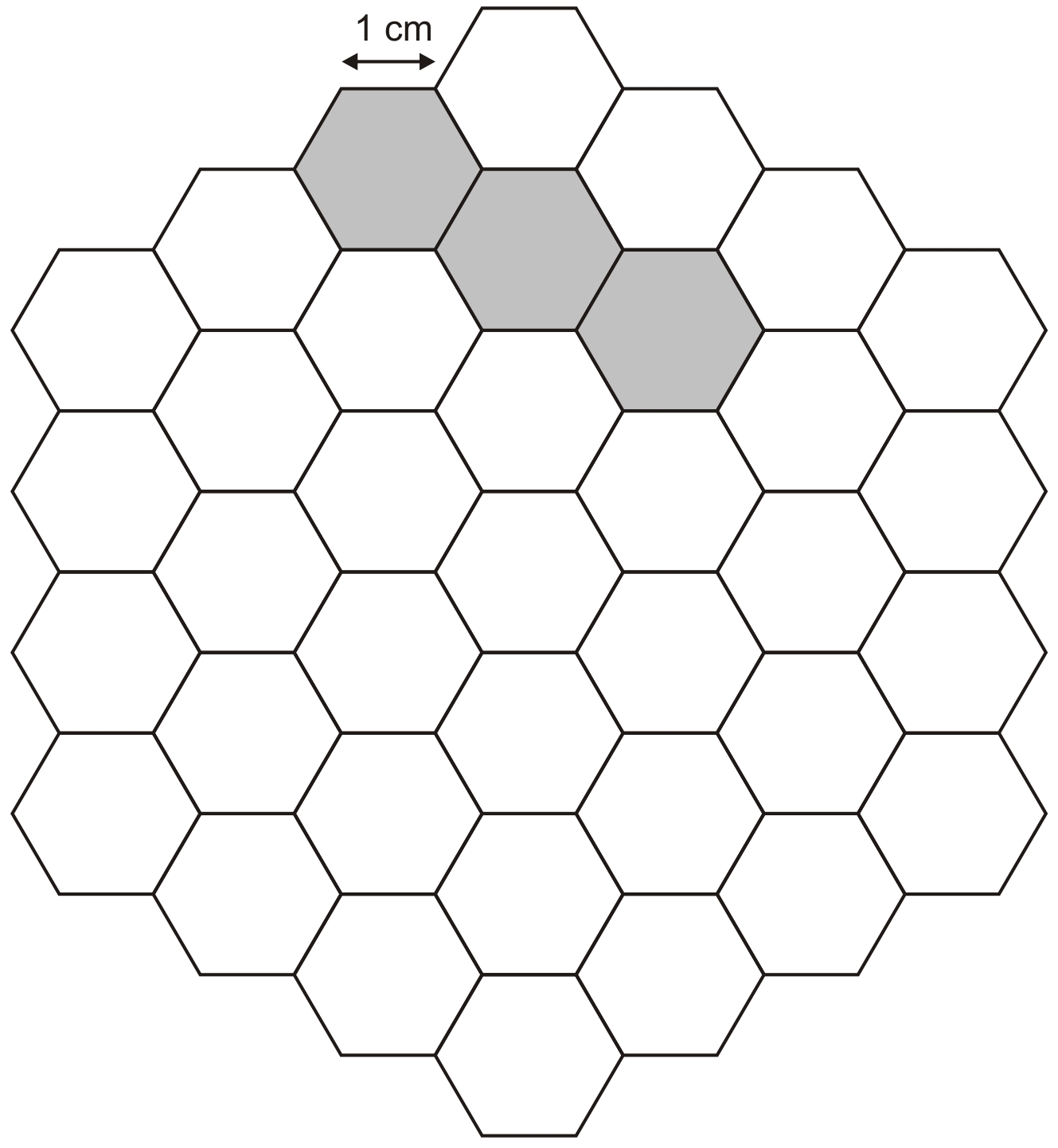 1 mark